Lesson Plan for Children’s Book: “Why Is Earth Sick?”Grades K-2Lesson on Climate change and Greenhouse Gases:Video:Short Film: Ozzy Ozone https://www.youtube.com/watch?v=WKrPd-8CJBM or https://www.youtube.com/watch?v=VM-nHE_oGFUVisuals/PowerPoint:“The story of the mean greenhouse gases” – power point/animations and quizOnline learning game:Greenhouse Gas Attack (good to play right after PowerPoint): https://spaceplace.nasa.gov/greenhouse-gas-attack/en/#/review/greenhouse-gas-attack/game.swf NASA Climate Kids – Coral Bleaching https://climatekids.nasa.gov/coral-bleaching/Activity:Map with Velcro stickers or just regular stickers where can show environmental disasters and learn what is going on in different places of the world – Print out stickers at the end of this packet Energy Game file:///C:/Users/Jaidacyn/Downloads/Activitybook_web.pdfMelting Ice and Sea Level Rise Experiments:Ice melt on different color surfaces:https://www.need.org/Files/curriculum/sciencefair/ColorsAndHeat.pdfSea Level Rise experiment - https://www.jpl.nasa.gov/edu/learn/project/how-melting-ice-causes-sea-level-rise/Climate Change Talking Points:https://docs.wixstatic.com/ugd/3687d6_6a513846e5954c238ccaadbf5694d77e.pdfHelpful diagrams: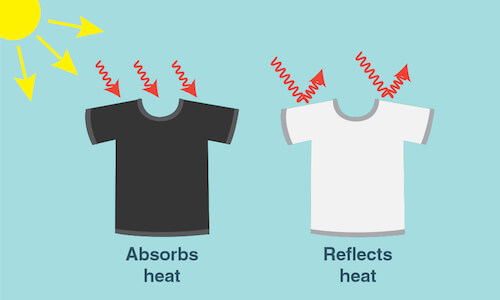 Credit: NASA/JPL-Caltech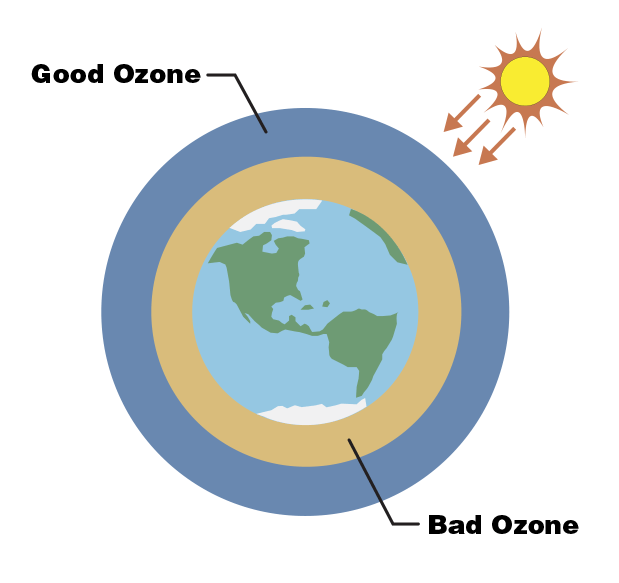 Credit: NASA/JPL-Caltechhttps://climatekids.nasa.gov/air-pollution/Lesson on Water Scarcity: Worksheets:Water Usage coloring book pdf - https://thewaterproject.org/resources/elementary-school-lesson-plans/coloring2016.pdfLesson on Plants: Activities:Start a garden at the school and take 10 minutes each day for kids to water plants.Make seed paper (recycled paper) https://climatekids.nasa.gov/seed-paper/Terrarium https://climatekids.nasa.gov/mini-garden/ or succulents in a half cut plastic water bottleActivity Guide: https://kids.nationalgeographic.com/content/dam/kids/photos/other/books/worksheets/elementary/ngreaders_sheet_l1_cm2020_f.pdfExperiments:Plants and sunlight experiment:https://www.need.org/Files/curriculum/sciencefair/EnergyforLife.pdfSprouts need sunlight experiment: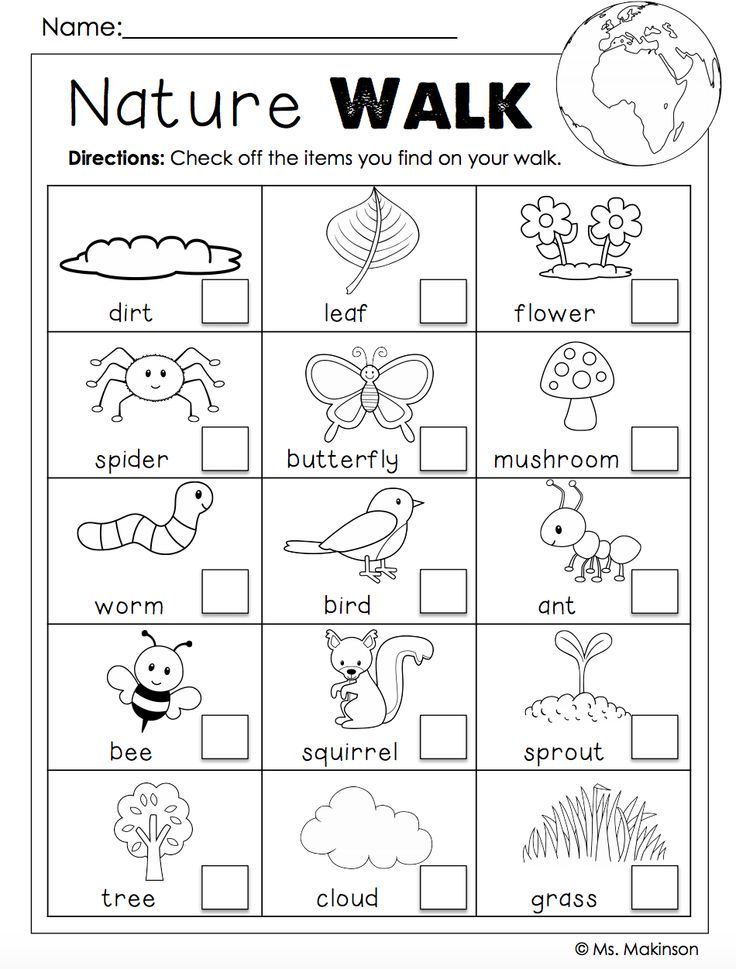 Lesson on Plastics in the Ocean:  Videos:Plastic videos https://kids.nationalgeographic.com/explore/nature/kids-vs-plastic/Visuals/Powerpoint:PowerPoint “this vs. that”Slide show of animals being effected by plastic - https://kids.nationalgeographic.com/explore/nature/kids-vs-plastic/Activity:Recycled Bird Feeders- Have students bring a recycled bottle, old shoe, half of an orange peel, plastic milk tank, carton of milk or juice, plastic lemon net, or make a pine cone bird feeder (peanut butter and bird seed)  https://www.lifegate.com/bird-feeders-recycled-materialsMake  lunch bag https://kids.nationalgeographic.com/explore/nature/kids-vs-plastic/lunch-bag/Make a cutlery holder https://kids.nationalgeographic.com/explore/nature/kids-vs-plastic/cutlery-holder/Make paper straws https://kids.nationalgeographic.com/explore/nature/kids-vs-plastic/paper-straws/Worksheets:Make “this not that worksheet” – see “This Not That” PowerPoint for ideas!Pledge:Take Plastic pledge https://kids.nationalgeographic.com/explore/nature/kids-vs-plastic/Lesson on Recycling:Activity:Repurpose for a purpose (make handbags) Bring your own t-shirt -https://climatekids.nasa.gov/tshirt-bag/Recycled half water bottle with succulent plant Online learning games:Recycle this virtual game –  https://climatekids.nasa.gov/recycle-this/ Recycle Roundup Game – https://kids.nationalgeographic.com/games/action-and-adventure/recycle-roundup-new/Experiment:Recycled or New Paper experiments: https://www.need.org/Files/curriculum/sciencefair/RecycledorNewPaper.pdfWorksheets:Recycle Maze pdf. – The Water Project https://thewaterproject.org/resources/elementary-school-lesson-plans/Recycling_Maze.pdf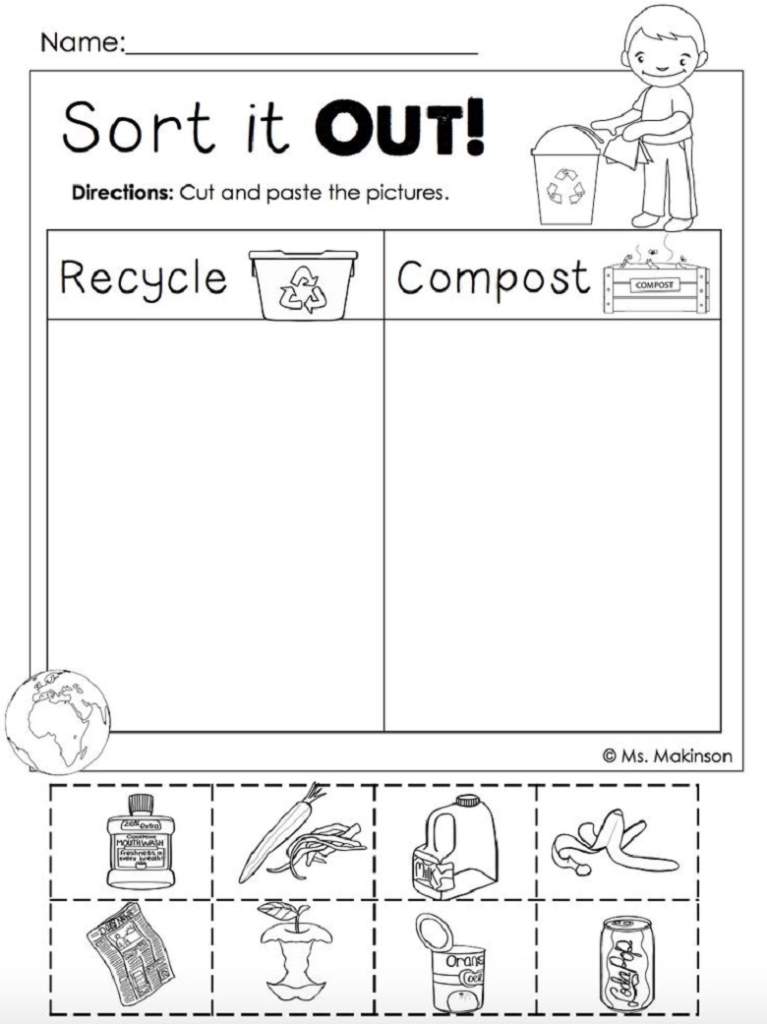 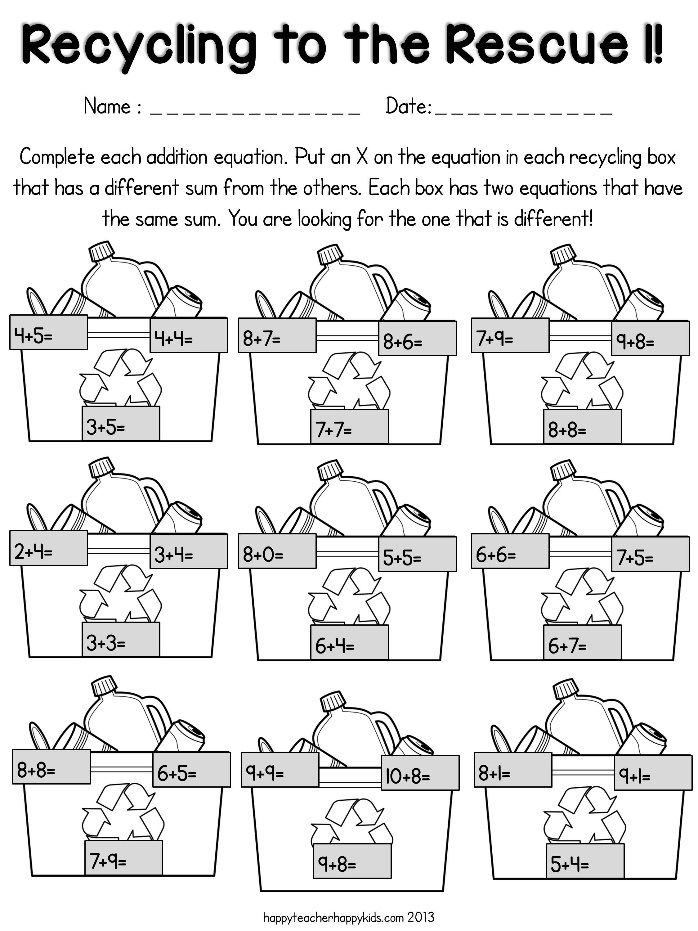 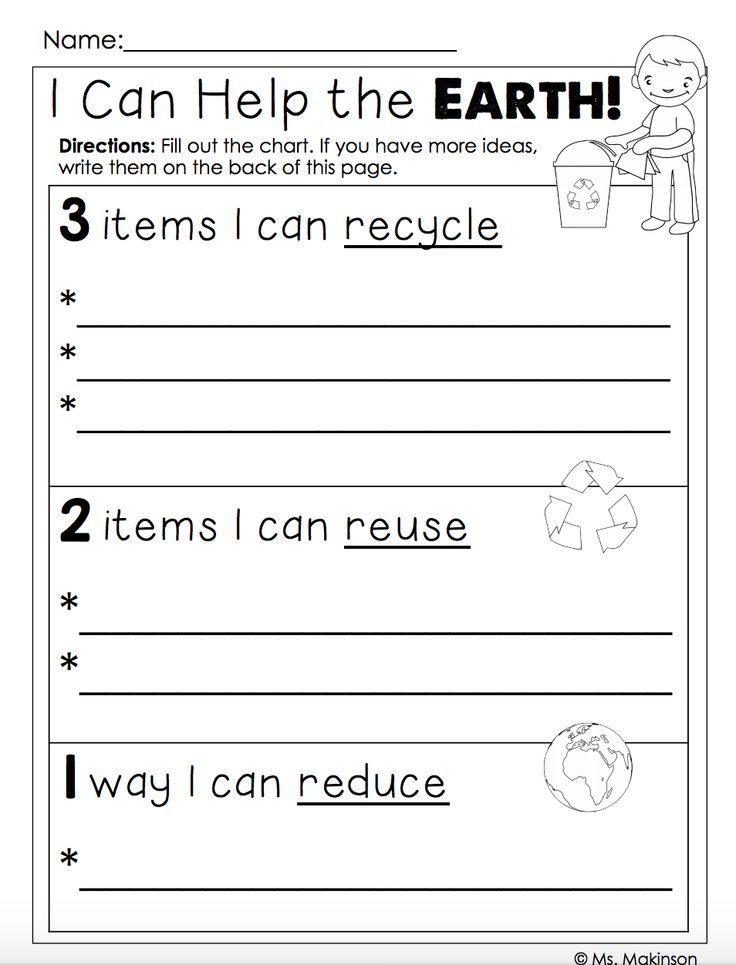 Extra Earth Day celebration ideas:Pledge Board Have every kid trace and cut out their footprint and how they will reduce their environmental footprint (i.e. eat meat less, carpool, walk/ride bike more etc.) – If you would rather have pre-done footprints please see the footprint image at the end of this packet Activity:Draw earth on paper plate or on news paper and write how you will help the earth. – can hang them up in the classroom “Thank you Earth” – love letters to earth! Have kids write down why they are thankful for our earth!Earth Day online quiz https://kids.nationalgeographic.com/games/quizzes/earth-day-quiz-whiz/Holiday activity – pumpkin globe: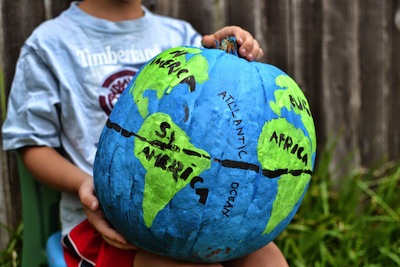 Earth Day Worksheets: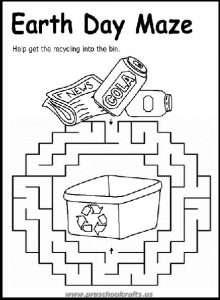 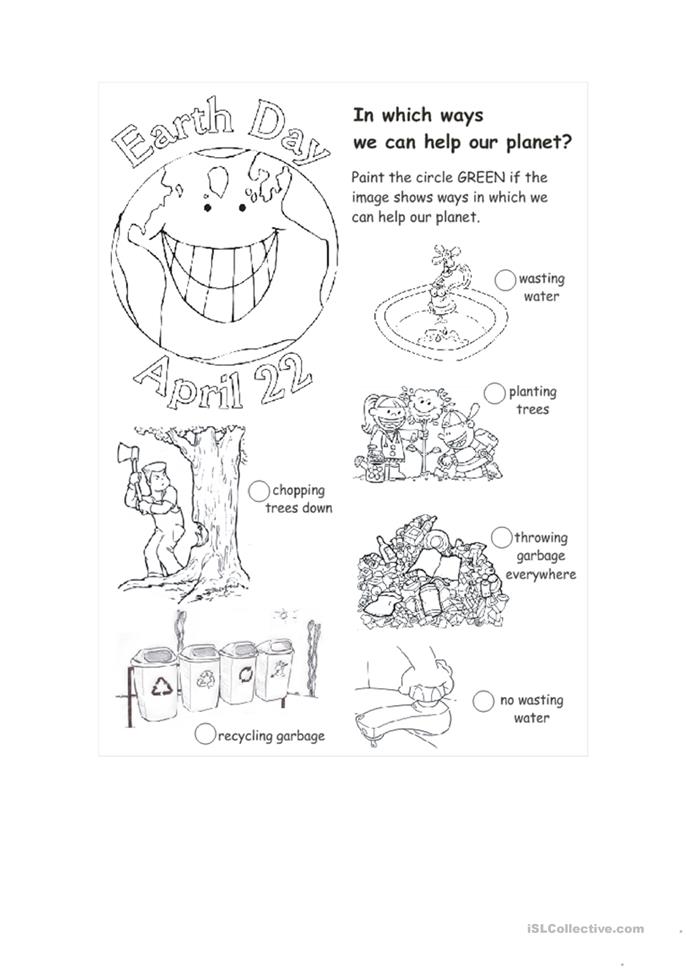 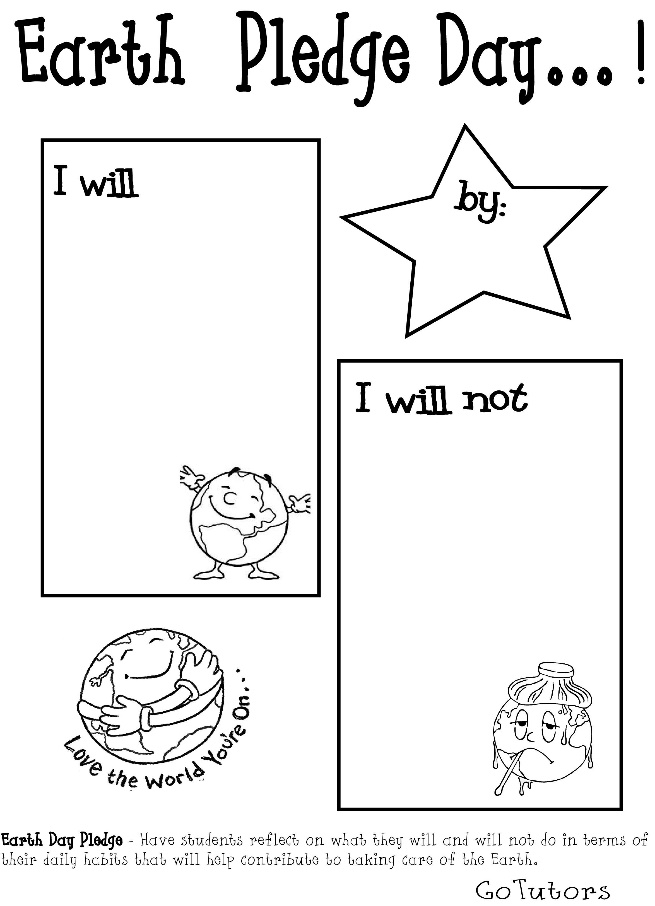 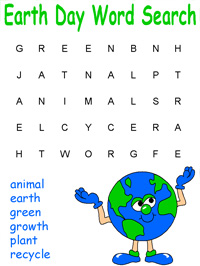 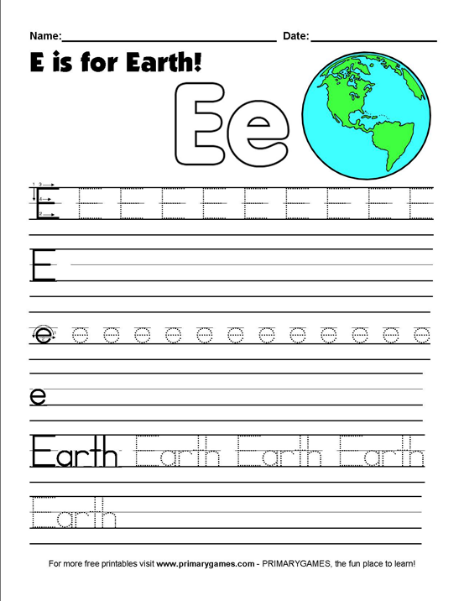 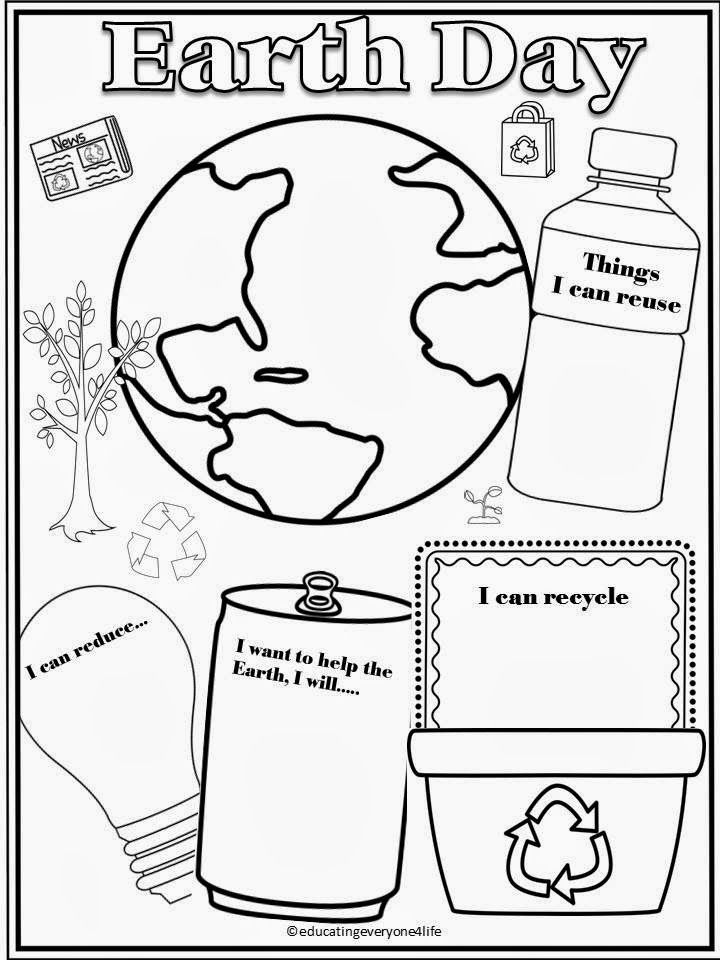 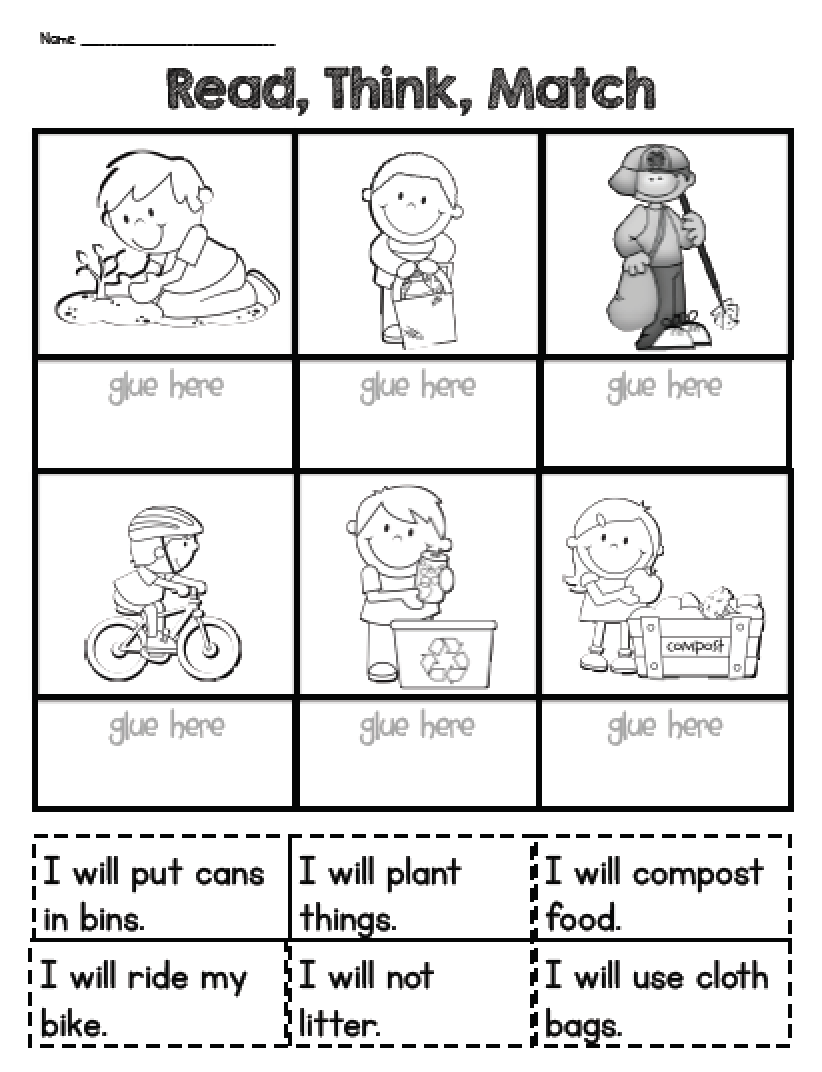 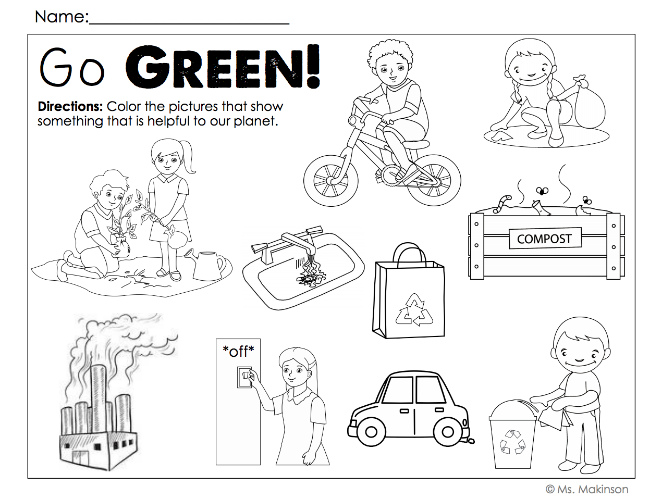 Video games https://climatekids.nasa.gov/menu/play/Hang in Classroom:Eco-friendly food guide “My Plate”  https://www.teacherspayteachers.com/Product/Earth-Friendly-Food-Guide-518924010 ways to help nature https://8a582501-a5d3-495d-a9f8-406cc007e6f3.filesusr.com/ugd/3687d6_291040f2551e40deb45d5f036994f47e.pdf10 ways kids can help earth https://docs.wixstatic.com/ugd/3687d6_ada68436e6894d8a8338397f8ca9f1a7.pdf13 ways to save the earth https://www.climaterealityproject.org/sites/default/files/APR%2018%20NGK-Climate%20Change%20tips_0.pdfHang-ups on plastic:https://kids.nationalgeographic.com/content/dam/kids/photos/articles/Nature/H-P/KidsVsPlastic/plastic-free-gifts.pdfhttps://kids.nationalgeographic.com/content/dam/kids/photos/articles/Nature/H-P/KidsVsPlastic/plastic-free-party.pdfhttps://kids.nationalgeographic.com/content/dam/kids/photos/articles/Nature/H-P/KidsVsPlastic/plastic-free-school.pdfhttps://kids.nationalgeographic.com/content/dam/kids/photos/articles/Nature/H-P/KidsVsPlastic/plastic-free-snacks.pdfhttps://kids.nationalgeographic.com/content/dam/kids/photos/articles/Nature/H-P/KidsVsPlastic/plastic_summer-fun_v8.pdfhttps://kids.nationalgeographic.com/content/dam/kids/photos/articles/Nature/H-P/KidsVsPlastic/plastic-free-halloween.pdfhttps://kids.nationalgeographic.com/content/dam/kids/photos/articles/Nature/H-P/KidsVsPlastic/plastic-free-restaurant-checklist.pdfOther Info:Why are veggies better than meat for the environment? https://www.petakids.com/save-animals/eating-animals-ruins-planet/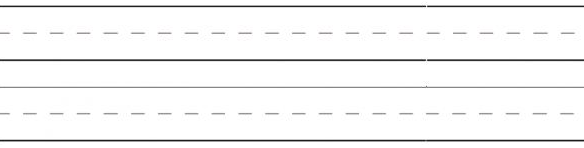 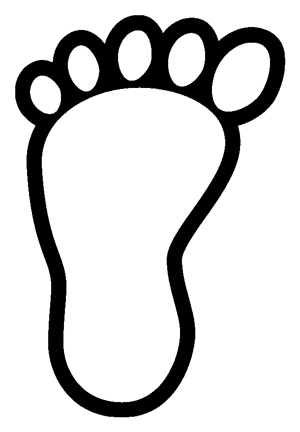 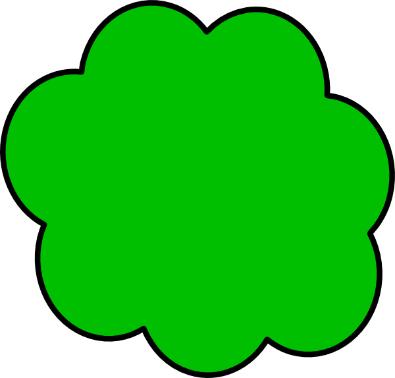 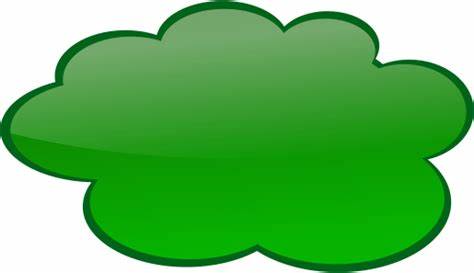 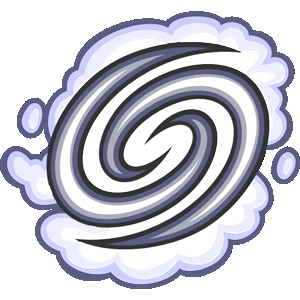 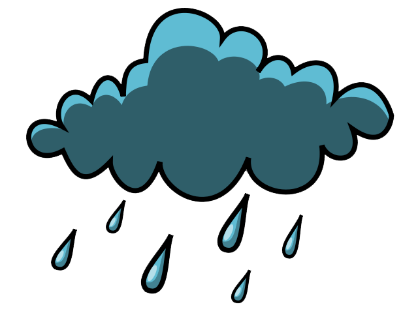 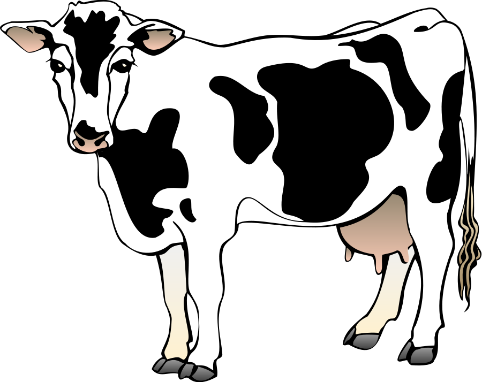 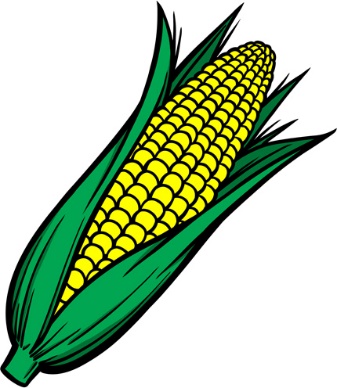 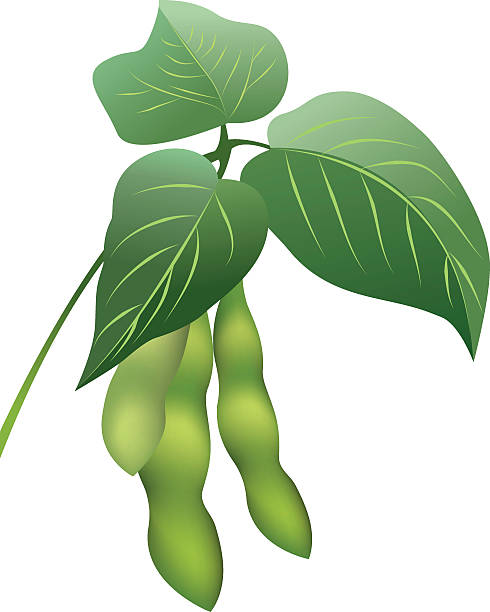 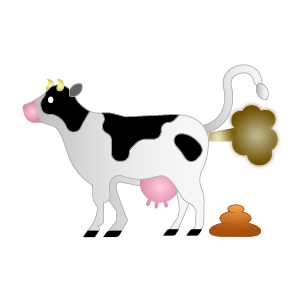 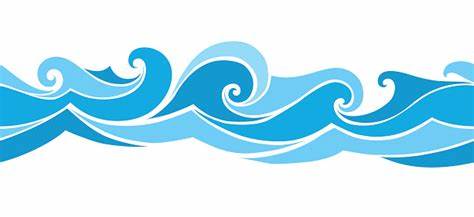 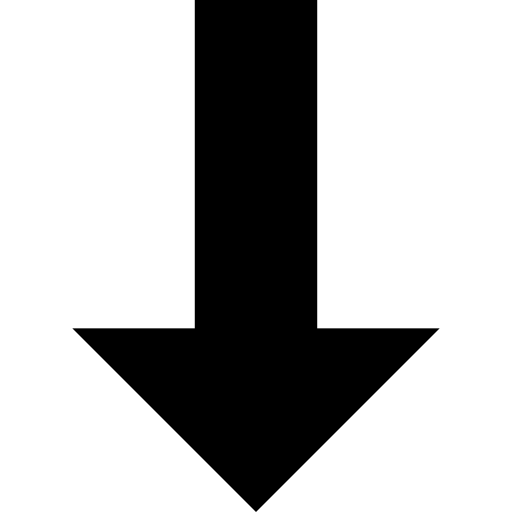 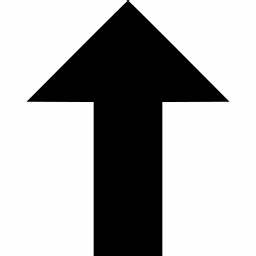 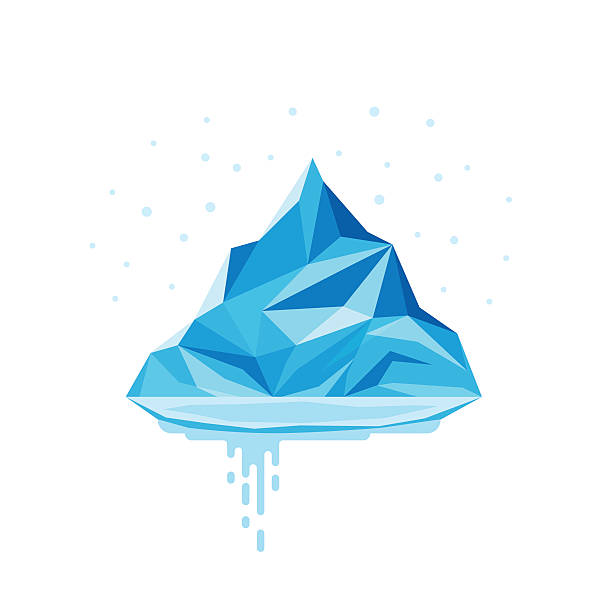 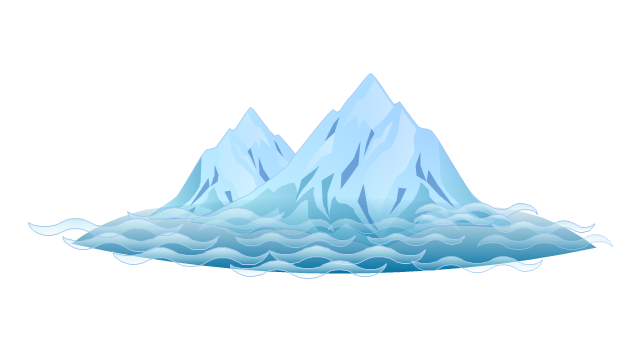 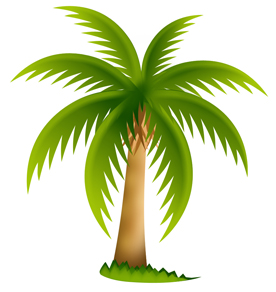 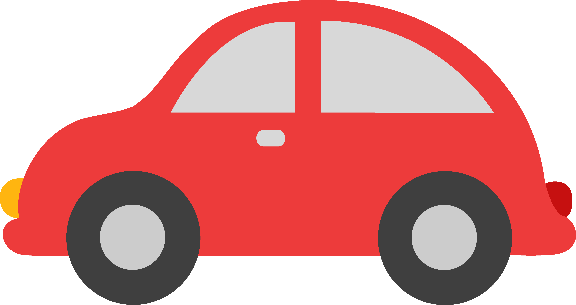 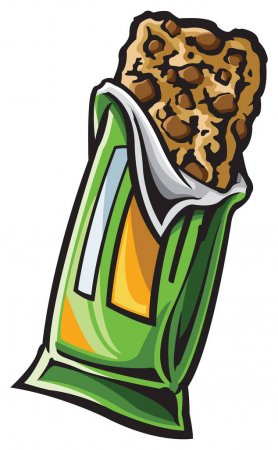 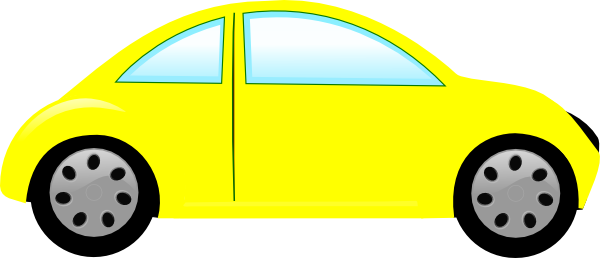 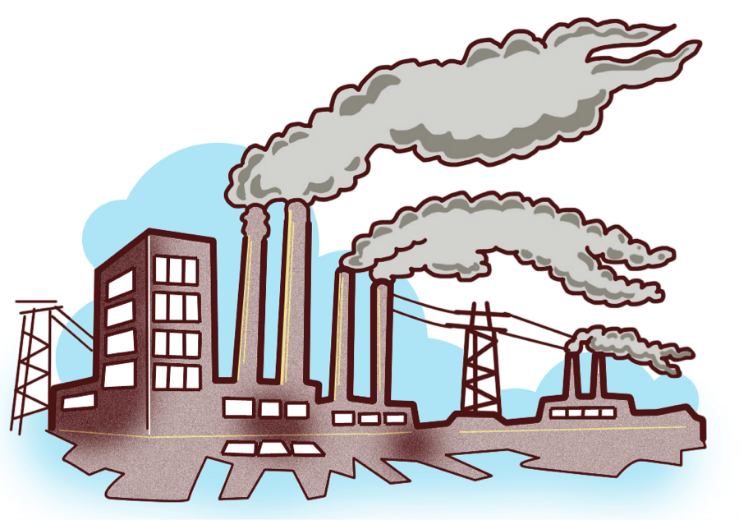 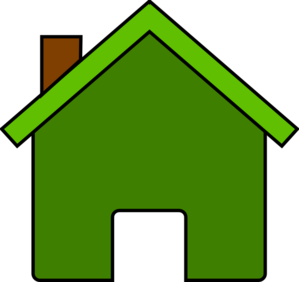 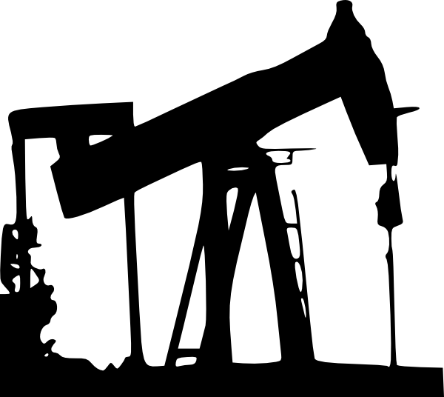 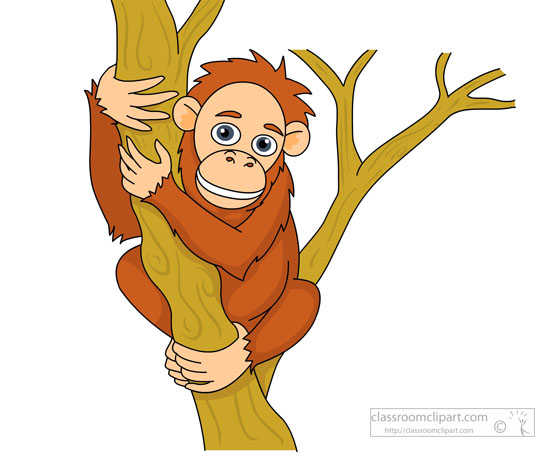 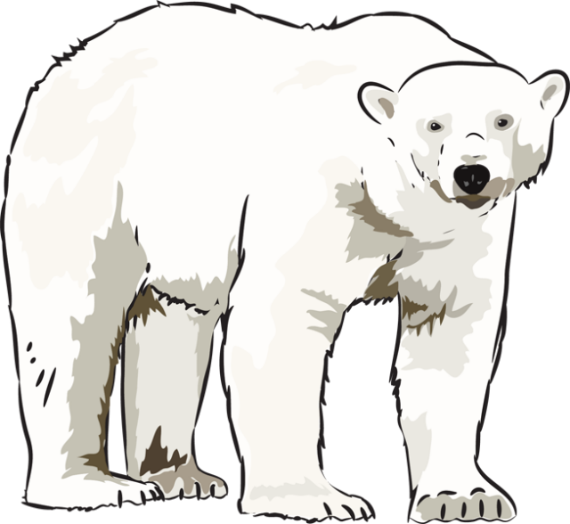 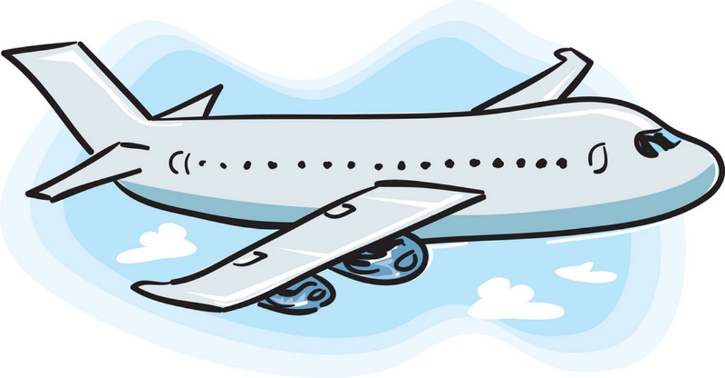 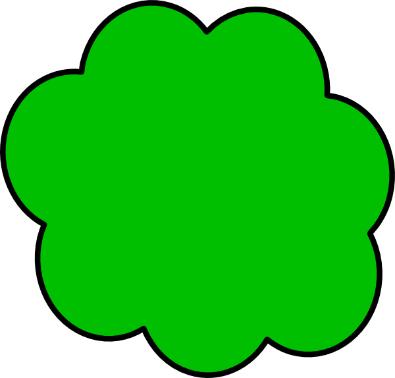 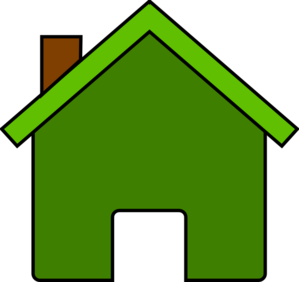 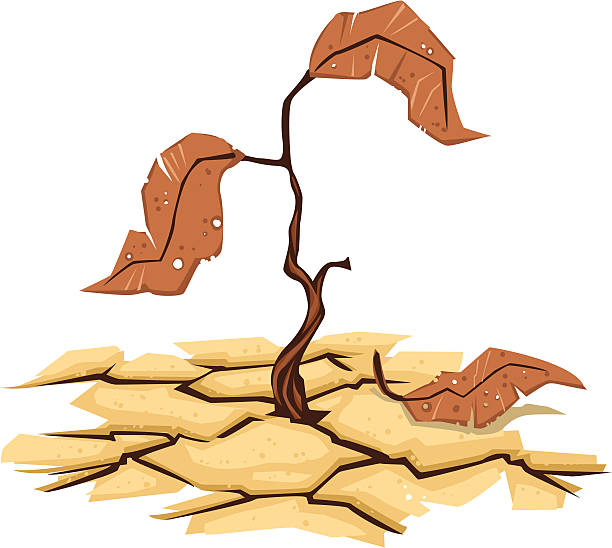 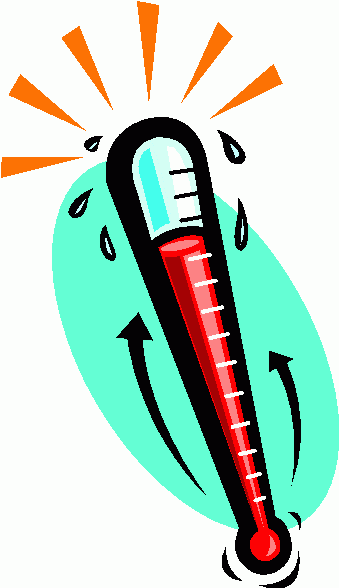 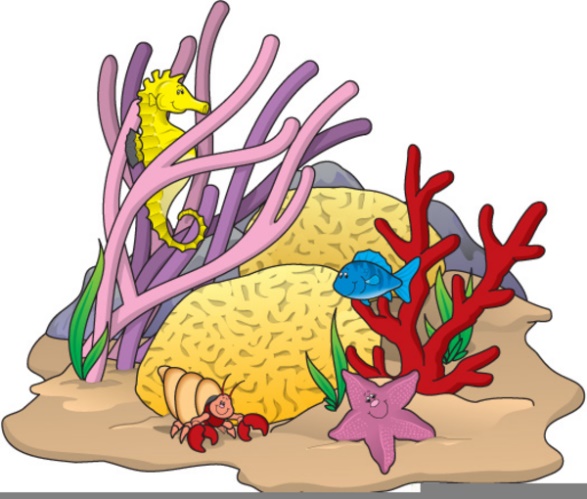 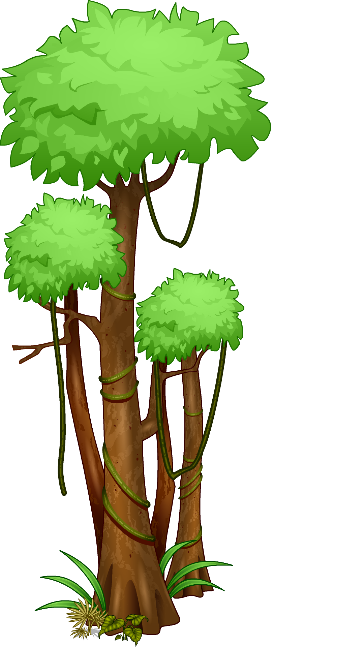 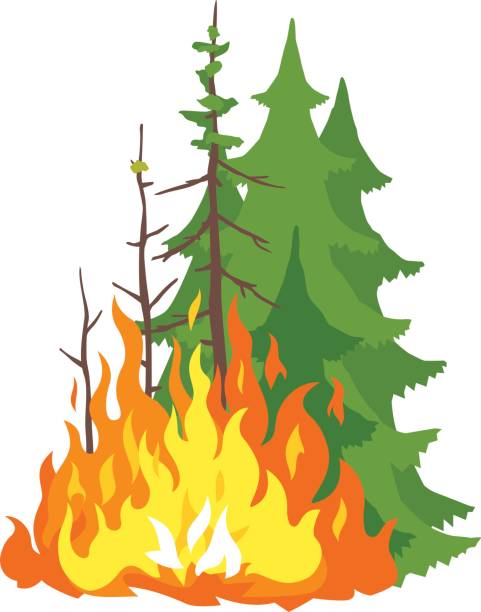 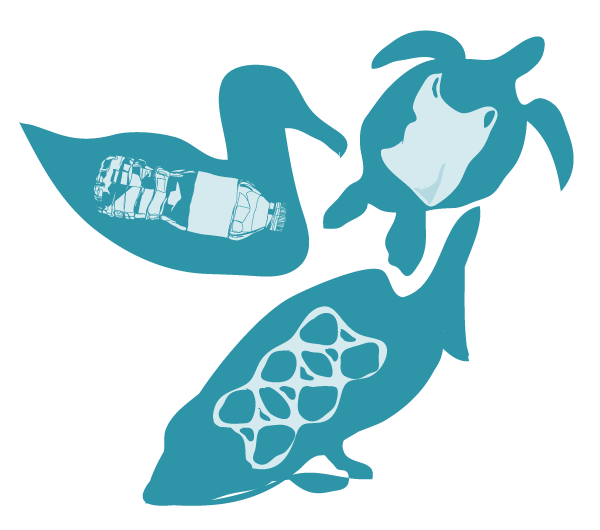 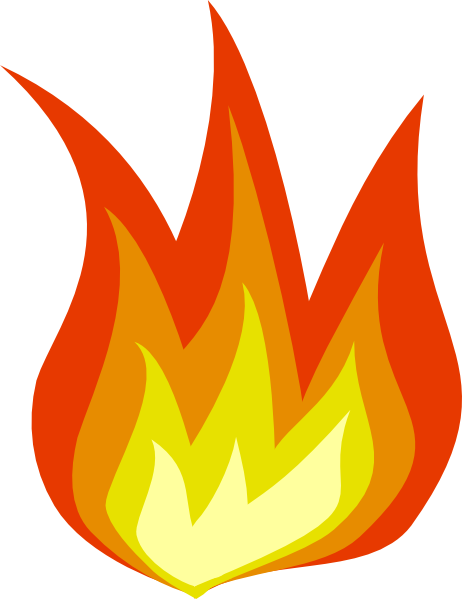 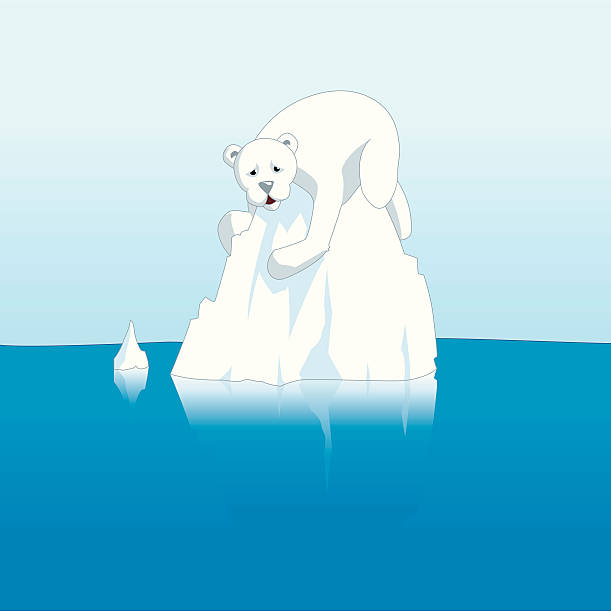 